СЦЕНАРИЙ ВЫПУСКНОГО БАЛА  (дистанционно, в режиме самоизоляции)«МЫ ЛУЧШЕ ВСЕХ!»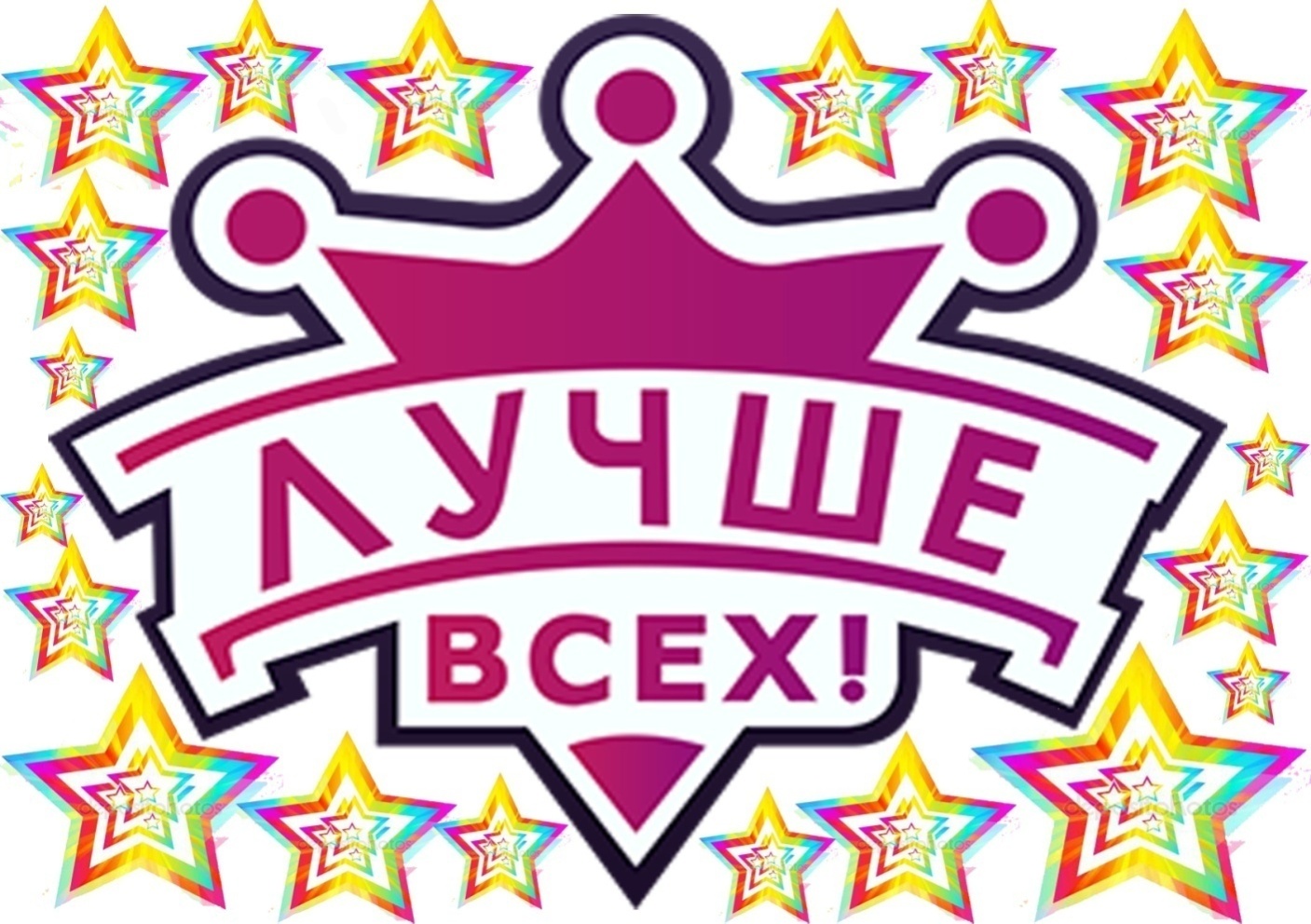 Под торжественную музыку выходят два воспитателя.Заскучал наш детский садЗаскучал наш детский сад
загрустил он в тишине,
грустно очень  нашей группе
и игрушкам  на ковреВ кране не журчит водичка,
Пригорюнились цветы.
Даже лестницы вздыхают,
Без ребячьей суеты.В музыкальном зале тихо,Пригорюнилось ф-ноИ стоит себе скучает скромно в уголке оноЭх, сюда бы ребятишек, знай себе, тогда играй!Но детишек нету  что-то, хоть на улице и май!Все участки опустели,
Отражают каждый звук.
Что случилось, в самом деле?
Почему так пусто вдруг?Успокойся, милый садик
И, прими-ка «Негрустин».
Мы вернёмся очень скоро.
Просто в мире — ка-ран-тин!Препятствий для общенья нет,
Когда есть в доме интернет,
Ведь можно скайп всегда включить,
Друзьям улыбку подарить!1.Воспитатель:  Звучите, фанфары! И трубы трубите!
На праздник весёлый спешит детвора.
Сегодня мы в школу ребят провожаем,
Пришла с детским садом прощаться пора. 2.Воспитатель: Сейчас, на удаленке, праздник наш начнется.    Кто прослезится, а кто улыбнется,    Скорей же встречайте виновников праздника:    Тихонь, почемучек, веселых проказников.Проходят фотографии всех детей на экране1 Ведущая: Дорогие родители и выпускники! Ну что же, настало время радость всем вам подарить. И наш праздничный секрет открыть. 2 Ведущая:  А сегодня  мы представим вам большое шоу «Лучше всех»! - это заключительный этап раскрытия талантов, творческих проявлений выпускников нашей группы  Поэтому наш главный праздник так и называется «Лучше всех».1.Ведущий: Да –да! Не удивляетесь! Сегодня  мы решили показать таланты всех наших детей, ведь и для вас, и для нас наши дети – лучше всех!Вместе: И так мы начинаем…..Заставка на экране «Лучше всех»Разрешите представить вам самых хороших детей, они лучше всех на свете!, вот уже четыре года в нашем саду воспитываются, живут, поют, танцуют наши любимые дети. Самые задорныеСамые проворныеСамые обаятельныеСамые внимательныеСамые весёлыеСамые спортивныеСамые трудолюбивыеИ самые красивые.
1. Ведущая:  Несколько лет назад, еще в самом начале проекта «Лучше всех», наши маленькие артисты, приходя в детский сад, задавали нам только один вопрос: «А мама скоро придет?». И так – целый день. А сейчас Они задают такие вопросы, что просто кругом идет голова! 
2. Ведущая: Ребята, давайте вспомним, какими маленькими вы были, когда пришли в детский сад?Показ слайдов «Когда мы были малышами»1-й Ребенок: (девочка): Пришли мы в садик малышами,
Два года было нам тогда.
Порою так хотели к маме!
А я ревела иногда!
2-й Ребёнок (мальчик): А я совсем-совсем не помню,
Как в первый раз попал сюда,
Тогда мы были вот такими,
Теперь мы ростом хоть куда!
3-й ребёнок (мальчик): Бывало, плохо кушал я,
Кормили с ложечки меня,
Спасал слюнявчик нас от каши,
От чая, супа, простокваши.
4-й Ребёнок (мальчик): А помните, я из песка большие строил города?
Любили мы песком кидаться,
Любила Таня обниматься.
Такими были шалунами,
Дрались руками и ногами.
5-й Ребёнок: Мы теперь уже забыли,
Что «малявочками» были…
Не умели одеваться, не умели умываться,
О многом можно вспоминать,
Но в школу нам пора шагать.
Посмотрите вы на нас:
Мы все – прелесть, просто класс!
фото общее
Ведущая:    Говорят, талант-это ценный дар. А каждый ребенок — это целый мир. Одни любят петь, другие — мастерить, рисовать, сочинять. И вы, дорогие гости, сейчас убедитесь в этом сами.1.Выпускник: Здесь в саду нас научили:
Петь, считать, стихи читать.
Мы решили, что таланты
Надо вам всем показать!2.Выпускник:   Мир детских талантов так удивителен,То он загадочен, то он стремителен,От света улыбок приходит в движение.Полон фантазий и воображения.3.Выпускник: Да, воображения ребятам из нашей группы хватает на всё: и песню спеть, весёлый танец станцевать, и даже сценку придумать.1.Песня девочек про капельки  (из весеннего утренника) 2.Общий танец  3.Сценка из осенней истории.2.Ведущий: Уважаемые родители, ваши дети подросли, повзрослели, стали самостоятельными, но вы беспокоитесь о том, как они пойдут в школу? Кто же им завтрак приготовит? Кто из школы встретит? Кто портфель тяжелый поможет донести? Надо срочно няню искать.1.Ведущий: Не переживайте, мы написали объявление, что требуется няня для будущего первоклассника! Честная, с хорошим характером, воспитанная, любящая детей. И теперь нам остаётся ждать, кто откликнется.(Стук в дверь.)Как быстро в наше время разлетается информация! Наверно это уже она!(Под музыку входит Фрекен Бок, в руках кошка-Матильда.)Фрекен Бок. Добрый день. Я по объявлению. Это вам требуется няня? Меня зовут Фрекен Бок. Малыш уехал на каникулы, и я решила поработать у вас. У вас кто мальчик или девочка?Ведущий 2: Здравствуйте, у нас и мальчики и девочки.Фрекен Бок. Вам повезло! Я и гувернантка и домоуправительница. А вот-моя Матильда! (Кошку сажает на стул. )Ведущий 2: Очень приятно, только нам нужна няня, а не домоуправительница.Фрекен Бок. (с напором). Вот вам и повезло, я - два в одном!Ведущий 2: Надеюсь, Ф. Б. Вы любите детей?Фрекен Бок. Э-э. Как вам сказать. Безумно! Ну-с, кого тут надо воспитывать? (Разглядывает детей.) Это что,- все ваши дети? И их всех я должна воспитывать? Никогда не пробовала воспитывать такую кучу детей сразу. Ну, ничего, справимся! Подход будет разный: все вместе строем, иногда индивидуально. Ну-ка, дети, поздоровайтесь со мною!Дети. Здравствуйте!Фрекен Бок. Матильда, ты слышала этих детей? Какая неорганизованность! А ну, гости дорогие, покажите пример!Ведущие: Здравствуйте!Фрекен Бок. Да уж! Это вы так пример показываете? А ну, ещё разок, дружнее, все вместе!Ведущие: Здравствуйте!Фрекен Бок. Вот это уже лучше. Сразу видно, что мною проведена работа. Учитесь! А это ваша квартира? Квартира подходящая, даже пианино есть.Очень люблю, знаете, всякие симфонии поиграть.(Обращает внимание на говорящего мальчика.)Это кто тут меня перебивает? А ну-ка дайте мне того болтливого мальчишку. Ну – ка, рассказывай, о чём сейчас ты болтал с соседом? (Мальчик закрывает рот рукой.) Уже заговор! Так, дети уже запущенные, но не пропащие. Займусь ими всерьёз, пока они мягкие, как воск, потом затвердеют, и будет поздно.Ведущий 2: Нет, нет, дети у нас хорошие, воспитанные, с чувством юмора. Это они пошутили.Фрекен Бок. Чувство юмора я буду искоренять! Поняли, юмористы? Ну ладно, не мешайте воспитывать детей. Сели ровно, выпрямили спины и не шевелиться, а то у меня от вас голова начинает болеть и настроение портится.Что ж теперь займёмся вокалом. Дети, пойте: ля-ля-ля. (Нажимает на одну клавишу и поёт.) «Отцвели уж давно хризантемы в саду.» Дети, я вас не слышу, пойте со мной. Вам что, медведь на ухо наступил? Ваши дети не умеют петь.Ведущий 2: Наши дети замечательно поют. Вот послушайте песню про детский садПесня «Только солнца луч» Фрекен Бок. Матильда, ты видела этих детей? Интересно, действительно умеют петь! Просто возмутительно! Хорошо бы проверить вашу внимательность.Ведущий 2: Дети в детский сад ходили, многому их научили.Всё освоили сполна, эрудиция видна.Коротко дайте ответ, словом «да» или словом «нет»Фрекен Бок:В школу осенью пойдём - Да, Там друзей себе найдём - Да,Будем в школе мы учиться - Да. А с друзьями будем биться - Нет.Будем мы читать, писать - Да. На уроках будем спать - Нет.Дневник в школу будем брать - Да. Чтобы двойки получать - Нет.Будем с куклами играть -Нет. Задачки будем мы решать - Да.Попрошу мне отвечать, что мы в школу будем брать?В портфель кладём тетрадь - Да. Ручку, чтобы в ней писать - Да.Альбом, чтоб рисовать - Да. Спички,- школу поджигать - Нет.Для кукол возьмём наряды - Нет. Фломастеры и краски надо - Да.Котёнка в школу отнесём - Нет. Пистолет в портфель кладём - Нет.Пластилин, чтобы лепить - Да. Рогатку, чтобы стёкла бить - Нет.Станем мы учениками - Да. Уроки делать будем сами- Да.Фрекен Бок. Ну, это ещё ничего не значит.Дети, вы буквы знаете? Вывески читаете?А названия газет и обёртки от конфет?Сейчас мы проверим, знаете ли вы буквы.Игра «Чудо-буквы»Ведущая::А сейчас мы с вами поиграем в игру, которая называется чудо-буквы. Задание такое: детям мы раздадим сейчас карточки, одни карточки будут желтого цвета, другие карточки будут красного цвета и карточки зеленого цвета. На каждой карточке будет написана буква. Из этих букв вы должны составить слова. Будем делиться на три команды по пять человек. В первой команде будут карточки красного цвета, и должно получиться слово ПЕНАЛ, во второй команде будут карточки желтого цвета, и должно получиться слово ШКОЛА, и в третей команде будут карточки зеленого цвета и должно получиться слово КНИГА. Играет музыка, дети меняются карточками, музыка заканчивается дети должны составить слово и выстроиться в один ряд.Ведущая: Молодцы, правильно составили слова ШКОЛА, ПЕНАЛ и КНИГА.Ведущий: Вот видишь Фрекен Бок, какие наши дети умные. Они знают весь АЛФАВИТ.Фрекен Бок. Ой- ой-ой! Не задавайтесь. Пожалуй, математикой я займусь сама. Я буду задавать вам вопросы,а вы — отвечать, не забудьте поднять руку, как в школе.-Утром 20 ребятишек в группу садика пришли,20 вечером забрали, сколько в группе стало? (Ноль)-Было10 рукавичек, 8 вдруг поела моль.И я знаю, что осталось рукавичек ровно. (Две)-На сосне поспели груши, мы решили их откушать.Было 8, стало 3, сколько съели? Говори. (На сосне они не растут)-Проживают в умной книжке хитроумные братишки.10 их, но всё на свете сосчитают братья эти. (Цифры)1.Ведущий: Наши дети отлично поют,  а так же прекрасно знают алфавит и считают, и вы в этом убедитесь.Фрекен Бок. Ну что же, я первый раз вижу столько умных, всё знающих детей и вполне готовых к школе. Никто из них не нуждается в моих услугах няни.2.Ведущий: Потому что наши детиДети. Лучше всех!Фрекен Бок. Действительно, вы достойны звания «Лучше всех». Матильда, отправляемся домой печь плюшки и смотреть телевизор. Чао!1-ая Ведущая: Какие хорошие выросли дети –
Мы верим, что в школе их радостно встретят!
Выпускники 2020 года талантливы решительно во всём.2-ая Ведущая: Что скажешь тут – все наши дети… молодцы!Тиканье часов1 Выпускник: - Слышите, кричит кукушка?Говорит «Пора прощаться». 
Наступил прощанья час,Очень грустно расставаться.2 Выпускник:- Теперь мы стали старше, и намного,Растём мы каждый день и каждый миг!Нас жизнь зовёт вперёд, зовёт дорога –- Мир знаний так обширен и велик!3 Выпускник: - Грядущее - оно не за горами,Становятся реальностью мечты!Мы, как птенцы, что силу набирали,Которая нужна для высоты!4.Выпускник: Так пусть же вам щедрее светит солнце,От всех ребят, что рядом, и вдалиВам, кто в школу выпустил питомцев,Шлём свой поклон - от неба до земли!1.Ведущий: Ну, вот и пришла пора прощаться, завершил свою работу наш проект «Лучше всех!» Все мы стали большими друзьями, а друзья, как известно, часто видятся и не забывают друг о друге. Приходите к нам в гости, мы будем вам всем очень рады.2.Ведущий: Мы желаем вам успехов и счастливых школьных лет!Много знаний, много смеха, в спорте – множества побед!Не болейте, закаляйтесь, слушайте учителяЧаще людям улыбайтесь, радуйте родителей.Мы вас любим, мы в вас верим и надеемся на вас.Широко открыты двери –В ДОБРЫЙ ПУТЬ И В ПЕРВЫЙ КЛАСС!(два плаката?)Ведущий 1: А сейчас слово для поздравления и вручения дипломов об окончании детского сада, предоставляется заведующему детского сада «Солнышко» Ирине Антоновне МаранинойВедущий:  Наш гала-концерт«Лучше всех!» подошёл к концу. Мы еще раз всех поздравляем, ина прощание скажем:Ведущий 2: Будут новые заботы,Будут новые друзьяА пока мы вам желаемВместе: Отдыхать до сентября!